产品介绍 Overview与货架在宽度、深度和层高完美配合，最大化利用货架空间能够承载信息技术的基本载体，与WMS系统互连18个尺寸系列，能满足从小到大绝大部分物料的存储单零件盒最多支持8个SKU存储支持关联SKU的存储通过横向和纵向分隔扳的使用，演变出上百种大小的存储空间密集存储和目视管理的结合产品特点 Features1、目视管理：红、黄、蓝、绿、白、透明六种可选颜色，是我们轻易通过颜色来管理和识别不同种类的物料半开口式结构，让内容物一目了然，透明前挡板附件也将助力目视管理功能的实现2、密集管理：可拉出悬挂结构，将料盒变为一个可100%打开的抽屉，空间利用率可提升35%~40%相同的存储数量，节省占地面积50%，节省货架数量50%3、多SKU管理：SF系列的产品利用分隔板将料盒分隔为多个独立空间，能够解决现代企业SKU需求量多但单SKU存储量少的仓储问题，使企业实现精益生产管理，提高管理效率与生产利润。4、多种颜色设计：设计了红、黄、蓝、绿、白、透明六种可选颜色，使您可以直观了解物料盒中盛放的物料，极大程度地减少物料分拣时间，提高仓储管理效率。5、生产线纠错：SF系列物料盒不仅能够用于零件仓储还特别适合在装配生产线上使用，将产品的各个零部件按照所需数量放在一个物料盒中，装配完成后，可以根据盒中零件的实际使用情况进行逆向纠错，判断是否存在少安装或者零件浪费情况。6、半开口结构设计：半开口式的结构设计让内容物一目了然，提高了产品的取用效率，物料盒前方有皮纹区，可黏贴条形码等标式，提高物料辨识精确性，为实现存储空间最大化，确保用户使用的灵活性，我们还配备有前挡板附件，您可根据需要进行选择。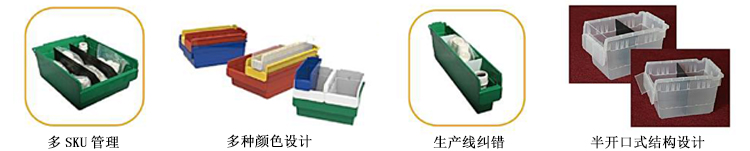 技术参数 Specifications产品细节 Details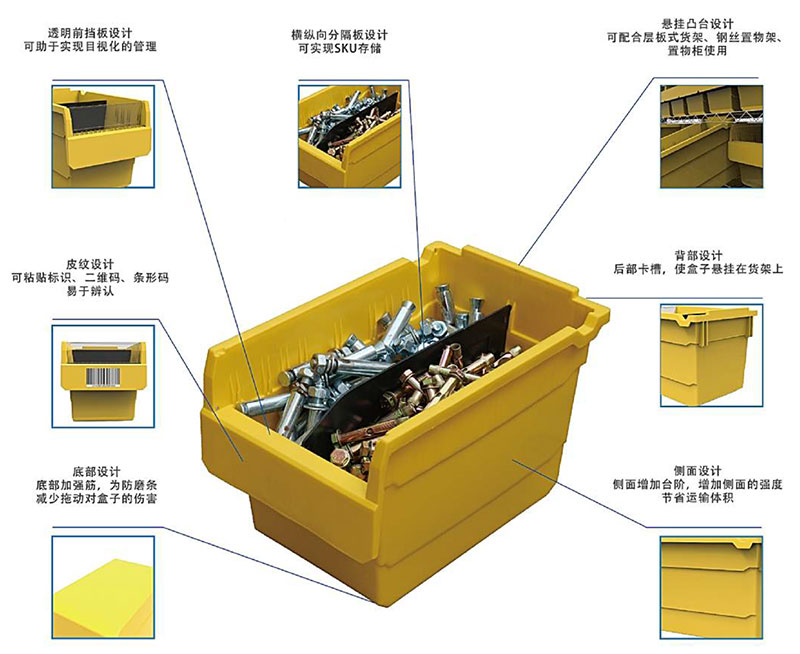 产品应用 Applications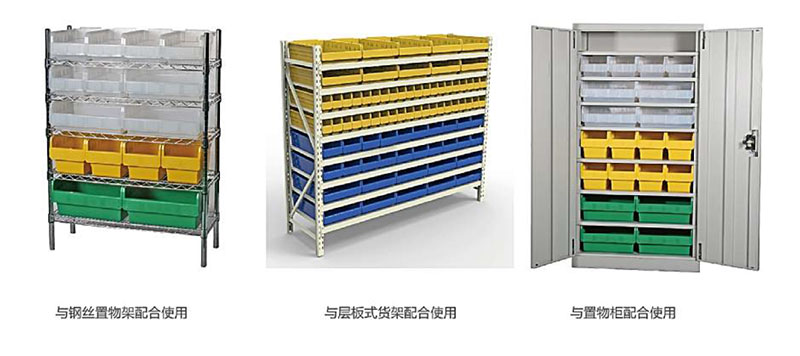 型号产品尺寸L*W*H（mm）横向分隔板纵向分隔板前挡板每箱包装数（个）SF3115300*100*150SFH115SFF10020SF3215300*200*150SFH215SFV315SFF20010SF3415300*400*150SFH415SFV3155SF5115500*100*150SFH115SFF10020SF5215500*200*150SFH215SFV515SFF20010SF5415500*400*150SFH415SFV5155SF6115600*100*150SFH115SFF10020SF6215600*200*150SFH215SFV615SFF20010SF6415600*400*150SFH415SFV6155SF3120300*100*200SFH120SFF10020SF3220300*200*200SFH220SFV320SFF20010SF3420300*400*200SFH420SFV3205SF5120500*100*200SFH120SFF10020SF5220500*200*200SFH220SFV520SFF20010SF5420500*400*200SFH420SFV5205SF6120600*100*200SFH120SFF10020SF6220600*200*200SFH220SFV620SFF20010SF6420600*400*200SFH420SFV6205